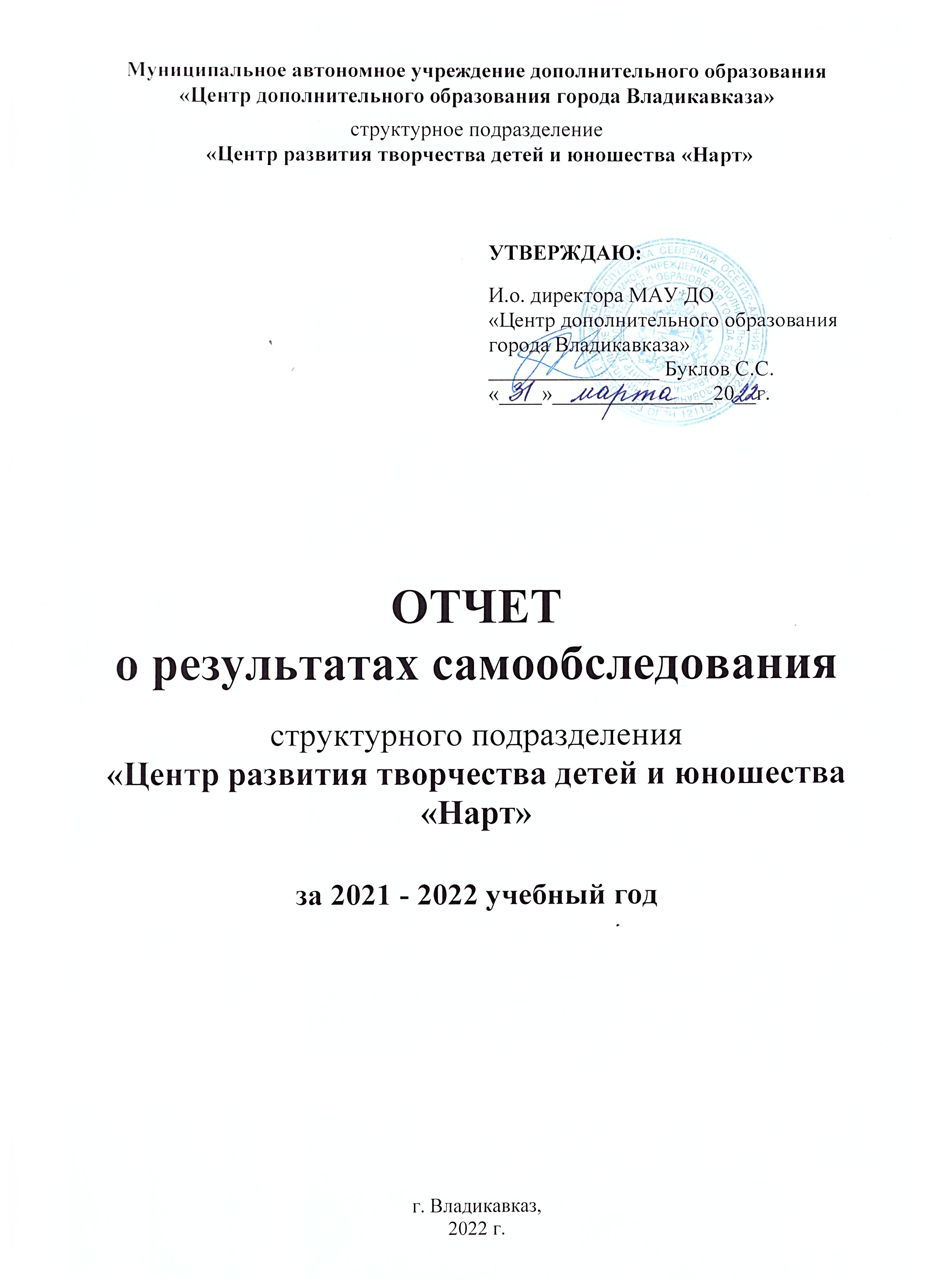 Общие сведения об организацииПолное наименование в соответствии с уставомМуниципальное автономное учреждение дополнительного образования «Центр дополнительного образования г.Владикавказа»Краткое наименование 	МАУДО ЦДО г.ВладикавказаСтруктурное подразделение:Полное наименование в соответствии с уставом «Центр развития творчества детей и юношества «Нарт»Краткое наименование 	ЦРТДЮ «Нарт»Адрес: юридический 362040, РСО – Алания, г.Владикавказ, ул.Тамаева, 15Фактический (структурное подразделение ЦРТДЮ «Нарт»)РСО – Алания, г.Владикавказ, пр.Доватора,11 «а» Телефон ( ЦРТДЮ «Нарт»)	8(8672) 52-39-82e-mail (ЦРТДЮ «Нарт»	)	center-nart@yandex.ruОГРН 		1211500002240 ИНН/КПП		1513084223/151301001И.О. директора  МАУДО ЦДО г.Владикавказа 		Буклов Сослан СергеевичЗаместитель директора  (ЦРТДЮ «Нарт»)		Фидарова Бэла ИрбековнаУстав                                      11.05.2021г___________________                                                                                                      ( даты принятия, согласования, утверждения)Учредитель Муниципальное образование г. Владикавказ в лице Управления образования администрации местного самоуправления г.Владикавказа                                                                            (полное наименование) Лицензия на право ведения образовательной деятельности:  МАУДО ЦДО г.Владикавказа  рег  № 2748 , выдана МОН РСО –А 24.08.2021г_____Режим работыДолгосрочные образовательные программы: начало учебного года – 1 сентября, окончание 31 мая, продолжительность 36 недель, 6 дней в учебной неделе, начало занятий - 9.00, окончание -  21.00, перерывы между занятиями 10 мин.  Краткосрочные программы: 1-30 июня, продолжительность 4 недели,  начало занятий - 9.00, окончание -  21.00, перерывы между занятиями 10 мин.  Система управления организацииМАУДО ЦДО г.Владикавказа согласно Уставу может иметь в своей структуре различные структурные подразделения, обеспечивающие осуществление образовательной деятельности с учетом уровня, вида и направленности реализуемых образовательных программ, формы обучения и режима пребывания обучающихся (группы, клубы, секции, кружки, объединения, отделы, школы, дома, центры, филиалы, представительства и иные структурные подразделения).«Центр развития творчества детей и юношества «Нарт»  является структурным подразделением МАУДО ЦДО г.Владикавказа. Структурные подразделения Учреждения не являются юридическими лицами и действуют на основании Устава и положения о соответствующем структурном подразделении, утвержденного в порядке, установленном Уставом.Органами управления МАУДО ЦДО г.Владикавказа являются:Наблюдательный совет.Директор.Коллегиальными органами управления  МАУДО ЦДО г.Владикавказа являются:Общее собрание трудового коллектива;Педагогический совет Центра;Профсоюзный комитет Центра;Родительский совет Центра.Деятельность органов управления  МАУДО ЦДО г.Владикавказа регламентируется Уставом МАУДО ЦДО г.Владикавказа и внутренними нормативными актами: положениями, приказами, распоряжениями администрации, решениями и постановлениями Педагогического Совета.Заместитель  директора (руководитель ЦРТДЮ «Нарт»): Фидарова Бэла ИрбековнаСтаршие методисты: Хачирова Бэла Руслановна, Еналдиева Эмма Семеновна, Кузнецова Зарема ХаджумаровнаЗаведующий хозяйством: Гаппоева Жанна Матвеевна Выводы: система управления МАУДО ЦДО г.Владикавказа соответствует Уставу, Федеральному закону "Об автономных учреждениях" от 03.11.2006 N 174-ФЗ,  Федеральному закону от 29.12.2012 N 273-ФЗ «Об образовании в Российской Федерации», иным нормативным актам Российской Федерации. Тел. 52-39-82, 52-78-51. e-mail center-nart@yandex.ruОбразовательно-воспитательная деятельностьНормативно - правовое обеспечение  образовательной деятельности: Конституция РФ;Закон об образовании РФ от 29 декабря . N 273-ФЗ;Государственная  программа развития образования РФ до 2020г, утв постановлением Правительства Российской Федерации от 26 декабря 2017 г. № 1642;Национальная доктрина образования в РФ до 2025г;Национальный проект «Образование» 01.01.2019 - 31.12.2024  (утв. президиумом Совета при Президенте РФ по стратегическому развитию и национальным проектам, протокол от 24.12.2018 N 16)Федеральный проект «Успех каждого ребенка» в рамках нацпроекта «Образование»;Приоритетный проект "Доступное дополнительное образование для детей" (утв. президиумом Совета при Президенте РФ по стратегическому развитию и приоритетным проектам, протокол от 30.11.2016 N 11)Концепция развития дополнительного образования в РФ, утв распоряжением Правительства РФ 4 сентября . N 1726-р.Порядок организации и осуществления образовательной деятельности по дополнительным общеобразовательным программам (утв. приказом Министерства образования и науки РФ от 29 августа . № 1008) ;План мероприятий ("дорожная карта") "Изменения в отраслях социальной сферы, направленные на повышение эффективности образования и науки"
(утв. распоряжением Правительства РФ от 30 декабря . № 2620-р);Письмо Минобрнауки России от 03.07.2018 N 09-953 "О направлении информации" (вместе с "Основными требованиями к внедрению системы персонифицированного финансирования дополнительного образования детей в субъектах Российской Федерации для реализации мероприятий по формированию современных управленческих и организационно-экономических механизмов в системе дополнительного образования детей в рамках государственной программы Российской Федерации "Развитие образования")Концепция персонифицированного дополнительного образования детей в Республике Северная Осетия – Алания (утв. Постановлением Правительства РСО – А от 11.06.2019г №201 )Положение о персонифицированном дополнительном образовании детей утв. Постановлением АМС г.Владикавказа от 04.07.2019г №820, ред  от 22.08.2019г)СанПиН 2.4.4.3172-14 "Санитарно-эпидемиологические требования к устройству, содержанию и организации режима работы образовательных организаций дополнительного образования детей"Программа «Патриотическое воспитание граждан РФ на период до 2020г;Методические рекомендации по проектированию дополнительных общеразвивающих программ (включая разноуровневые программы )  - Письмо от 18 ноября 2015 г. N 09-3242 Министерства образования и науки РФ; Приказ Министерства просвещения Российской Федерации №103 от 17.03.2020г «Об утверждении временного порядка сопровождения реализации образовательных программ начального общего, основного общего, среднего общего образования, образовательных программ среднего профессионального образования и дополнительных общеобразовательных программ с применением электронного обучения и дистанционных образовательных технологий»«Методические рекомендации по реализации образовательных программ начального общего, основного общего, среднего общего образования, образовательных программ среднего профессионального образования и дополнительных общеобразовательных программ с применением электронного обучения и дистанционных образовательных технологий»«Рекомендации по реализации внеурочной деятельности, программ воспитания и социализации и дополнительных общеобразовательных программ с применением дистанционных образовательных технологий» (Приложение №1 к письму Министерства просвещения России от 07.05.2020г №ВБ-976/04)Устав МАУДО ЦДО г.Владикавказа. Реализуемые дополнительные общеобразовательные общеразвивающие программы:Таблица №2Календарный учебный график Продолжительность, сроки начала и окончания учебного года. Согласно пункту 6  Порядка организации и осуществления образовательной деятельности по дополнительным общеобразовательным программам ЦРТДЮ «Нарт»  реализует дополнительные общеобразовательные программы в течение всего календарного года. Дополнительные общеобразовательные программы МАУДО ЦРТДЮ «Нарт» делятся на долгосрочные и краткосрочные. Долгосрочные (от 1 года до 5 лет и более) реализуются в течение учебного года (9 месяцев), в том числе и в период осенних, весенних, зимних каникул.Учебный год начинается: - для обучающихся второго и последующих лет обучения - 4 сентября; - для обучающихся первого года обучения – 4 - 10 сентября. Окончание учебного года – 31 мая.Продолжительность учебного года – 36 недель (6 дней в учебной неделе, воскресенье – выходной день).Краткосрочные общеобразовательные программы реализуются в период летних каникул с целью организации занятости школьников и носят ознакомительно – развивающий характер.  Продолжительность краткосрочных общеобразовательных программ – от 1 до 3 месяцев. В период карантинных мероприятий учреждение реализует программы в дистанционной форме (в онлайн-формате на платформе Zoom  и WhatsApp и в дистанционном формате с размещением видеоуроков на канале в Youtube).Продолжительность занятий, перерывов между занятиями.Образовательный процесс по реализации дополнительных общеразвивающих программ осуществляется в две смены; начало занятий - 9.00, окончание -  21.00. Продолжительность перерывов между занятиями – 5 - 10 минут. Продолжительность занятия определяется содержанием программы, рекомендациями СанПин 2.4.4.3172-14 и уставом МАУДО ЦДО г.Владикавказа. Занятия в детских объединениях проводятся со всем составом, по группам, подгруппам и индивидуально:Продолжительность одного занятия:– для обучающихся дошкольного возраста – 20-30 минут;– для обучающихся младшего школьного возраста – 30-40 минут.– для обучающихся среднего и старшего школьного возраста –45 минут.Продолжительность индивидуального занятия – 30 минут. Продолжительность занятий для детей с ограниченными возможностями здоровья – 40 минут.Анализ состава обучающихся в Центре «Нарт»:Мероприятия в рамках организации воспитательной и культурно - досуговой работыМероприятия  по профилактике  асоциального поведения у обучающихсяСведения об участии педагогов и обучающихся Центра в городских и республиканских мероприятияхСведения об обучающихся Центра – участниках конкурсных мероприятий различного уровня 2021-2022 учебного годаИтоговые занятия в объединениях за 1 полугодие 2021-2022 учебного года Конкурсные мероприятия  со школьниками г.ВладикавказаМероприятия для оздоровительных лагерейМетодическая деятельностьЗаседания педагогического советаСеминары для педагогических работников МАУДО ЦДО г. ВладикавказаЗаседания методических объединенийОбобщение педагогического опытаРазработка методической документации и дидактической продукции, обеспечивающей учебно- воспитательную и организационно – массовую деятельность ЦентраПрохождение аттестации педагогическими работниками  Кадровое обеспечениеПедагогический персонал:Всего:					на 1 апреля 2022г 		52 чел. (11 чел совм)Образование:Высшее:	33Н/ высшее:	1Среднее специальное: 	18Категория:Высшая: 				20Первая: 				4Соответствие:	 		16Стаж  педагогической работы:до 2 лет				3от 2 до 5 лет				5от 5 до 10 лет			5 от 10 до 20 лет			620 и более лет			33Возраст:до 25 лет				525-35 лет				1035 и старше				37из них пенсионеры:		14Имеют звания:Фидарова Б.И. – Почетный работник общего образования РФ.Подгайная Т.П. – Почетный  работник общего образования РФ.Гресь И.В.  – Почетный  работник общего образования РФ.Дегтярцева Н.В. – Почетный  работник общего образования РФ.Дзуцева Э.Б. – Заслуженный работник культуры РСО – АланияКяхиди А.А. - Почетный работник общего образования РФ, Заслуженный работник образования РСО-Алания.Асланиди А.Т. – Заслуженный  работник культуры РСО – АланияЛамбрианди Е.К. – Заслуженный   работник культуры РСО – АланияРабота с родителями обучающихсяИнфраструктура (здание Центра «Нарт»)Наличие условий для организации обучения и воспитания обучающихся с ограниченными возможностями здоровьяНа 1 апреля 2022г в Центре «Нарт» обучались 15 детей-инвалидов и обучающихся с ОВЗ. Наличие специальных технических условий для обучения данных обучающихся в Центре в связи с имеющимися диагнозами не требовалось.Свободный доступ к местам занятий (здание Центра «Нарт»):Наличие пандуса: есть				поручней				естьрасширенных дверных проемов 		в норме		подъемников			отсутствуютСпециальные технические средства обучения для детей инвалидов –В наличии:кнопки вызова персонала (на входе и в санузлах)таблички – указатели тактильныемнемосхема тактильная в фойесветооотражательная маркировка ступенейвывеска на входе со шрифтом Брайляоборудованный кабинет – сенсорная комнатаПаспорт доступности МАУДО ЦРТДЮ «Нарт» разработан в 2016г. Исполнила: старший методист Хачирова Б.Р.№ НаименованиеТипСрок реализацииНаправленность«Бумагопластика. Волшебники» модифицированная2 годахудожественная«Страна фантазии» модифицированная3 годахудожественная«Страна фантазии (Лицей)»модифицированная3 годахудожественная«Палитра»модифицированная3 годахудожественная«Арвардын»  (кавказские танцы)модифицированная4 годахудожественная«Кафт» (кавказские танцы)модифицированная3 годахудожественная«Основы кавказской хореографии»модифицированная4 годахудожественная«Виктория» (спортивные бальные танцы)модифицированная5 летфизкультурно - спортивная«Микс дэнс» (современные танцевальные направления)модифицированная4 годахудожественная«Дидинæг» (осетинская гармошка)авторская5 летхудожественная«Фæндыр» (осетинская гармошка)модифицированная3 годахудожественная«Доул» модифицированная3 годахудожественная«Радуга (вокал)»модифицированная3 годахудожественная«Художественная  гимнастика»модифицированная5 летфизкультурно - спортивная«Белая ладья»модифицированная3 годафизкультурно – спортивная«Шахматы (СОШ №43)»модифицированная3 годафизкультурно – спортивная«Этика»модифицированная2 годасоциально-гуманитарная«Воображение» (Школа раннего эстетического развития)авторская1 год социально – гуманитарная художественная«Эврика» (Школа раннего развития)модифицированная1 годсоциально-гуманитарная«Я познаю мир»модифицированная3 года естественнонаучная«Я познаю мир (СОШ №43)»модифицированная2  года естественнонаучная«Мультстудия»модифицированная1  год техническая«Мульти-пульти»модифицированная1  год техническая«Основы компьютерной грамотности»модифицированная1 годтехническая«Инфознайка»модифицированная1 годтехническая«Город мастеров»авторская3 годатехническая«Чудеса из фанеры»авторская1 годтехническая«Мир техники и творчества»авторская3 годатехническая«Магия превращения»модифицированная1 годтехническая«Технический дизайн»модифицированная3 годатехническая«Мастеренок»модифицированная3 годатехническая«Русские шашки»модифицированная3 годафизкультурно- спортивная«Наше веселое лето» (краткосрочная)модифицированная1 мессоциально-гуманитарная"Кавказские танцы. Лето" (краткосрочная)модифицированная1 месхудожественная"Я познаю мир. Лето" (краткосрочная)модифицированная1 месестественнонаучная"Страна фантазии. Лето" (краткосрочная)модифицированная1 месхудожественная«Палитра. Лето» (краткосрочная)модифицированная1 месхудожественная«Мультяшки. Лето» (краткосрочная)модифицированная1 местехническая«Мультимедиа. Лето» (краткосрочная)модифицированная1 местехническая«Эврика» для детей с ОВЗадаптированная1 годсоциально-гуманитарная«Фантазия» для детей с ОВЗадаптированная3 годахудожественная«Владикавказские аланы»модифицированная5 летхудожественная«Здравствуй, мир!» Школа раннего развития модифицированная1 годсоциально-гуманитарная«Учить, играя» (греческий язык)модифицированная3 годасоциально-гуманитарная«Несущие огонь в сердцах» (хореография)модифицированная5 летхудожественная«Звонкие голоса Эллады» (вокал)модифицированная3 годахудожественная«Раскрась мир радостью!» ИЗОмодифицированная2 годахудожественная«Шахматы – школе»модифицированная4 годафизкультурно- спортивнаяпо направлениямобъединенийгруппдетейиз них на базах СОШХудожественное17541592934Социально-гуманитарное519360108Физкультурно-спортивное732534336Естественнонаучное 249276Техническое832466369ВСЕГО3914130441823№по объединениямпо объединениямПедагог Место группдетейХудожественноеХудожественноеХудожественноеХудожественноеХудожественноеХудожественноеХудожественное1«Арвардын» (кавказские танцы)Кораева М.Р.(с марта – Гуссаова Д.Ч., Керашвили К.Н.)Кораева М.Р.(с марта – Гуссаова Д.Ч., Керашвили К.Н.)Нарт4150«Арв- арт» (кавказские танцы)Гасиева Н.Ч.Гасиева Н.Ч.СОШ 486230«Кафт» (кавказские танцы)Гуссаова Д.Ч.Гуссаова Д.Ч.СОШ 283139«Микс дэнс»Гагиева М.А.Гагиева М.А.Нарт 120«Радуга» (вокал)Дзуцева Э.Б.Дзуцева Э.Б.Нарт инд24«Рухсана» (вокал)Дзгоева С.Т.Дзгоева С.Т.Нарт инд20«Дидинæг»Баскаева М.В.Баскаева М.В.Нарт инд26«Фæндыр»Агнаева Р.А.Агнаева Р.А.Нарт инд13«Нарты» (доул)Байматов С.А.Байматов С.А.Нарт инд40«Палитра» (изо)Боранова А.М.Боранова А.М.Нарт476«Страна фантазии»Ёлхина Н.С.Ёлхина Н.С.Нарт340«Страна фантазии (Лицей)»Ёлхина Н.С.Ёлхина Н.С.Лицей389«Бумагопластика.»Козырева К.С.Козырева К.С.СОШ 374105«Владикавказские аланы» (хореография)Цаболова З.Х.Керашвили К.Н.Цаболова З.Х.Керашвили К.Н.СОШ 304371«Несущие огонь в сердцах» (хореография)Асланиди А.Т.Асланиди А.Т.Прометей7104«Звонкие голоса Эллады» (вокал)Ламбрианиди Е.К.Ламбрианиди Е.К.Прометей688«Раскрась мир радостью!» ИЗОГавалиди М.Г.Гавалиди М.Г.Прометей457ИТОГО541592Социально-гуманитарноеСоциально-гуманитарноеСоциально-гуманитарноеСоциально-гуманитарноеСоциально-гуманитарноеСоциально-гуманитарноеСоциально-гуманитарное«Эврика» (ШРР) 1 грБеглецова И.Н.Беглецова И.Н.Нарт130«Эврика» (ШРР) 2 грЦораева Д.А.Цораева Д.А.Нарт130«Эврика» (ШРР) 3 грКолесникова Е.Ю.Колесникова Е.Ю.Нарт130«Эврика» (ШРР) 4 грБеглецова И.Н.Беглецова И.Н.Нарт130«Воображение»Еналдиева Э.С.Еналдиева Э.С.Нарт222«Этика»Еналдиева Э.С.Еналдиева Э.С.СОШ 484108«Здравствуй, мир!» ШРРСоловьева И.Г.Соловьева И.Г.Прометей340«Учить, играя!» (греческий язык)Пасенова Б.И.Пасенова Б.И.Прометей670ИТОГО19360Физкультурно- спортивноеФизкультурно- спортивноеФизкультурно- спортивноеФизкультурно- спортивноеФизкультурно- спортивноеФизкультурно- спортивноеФизкультурно- спортивное«Белая ладья»Рухлин А.В.Рухлин А.В.Нарт234«Шахматы»Тавказахова Ф.С.Тавказахова Ф.С.СОШ 438140«Шахматы – школе»Пасхалиди А.А.Пасхалиди А.А.СОШ 89135«Русские шашки»Подгайная Т.П.Подгайная Т.П.Пр. гим.661«Грация» (худож. гимнастика)Субботина О.А.Субботина О.А.Нарт247«Пластика» (худож.гимнастика)Мирикова И.А.Мирикова И.А.Нарт383«Виктория»(спортивные танцы)Фокина Е.М.Фокина Е.М.Нарт234ИТОГО32534Естественнонаучное Естественнонаучное Естественнонаучное Естественнонаучное Естественнонаучное Естественнонаучное Естественнонаучное «Я познаю мир»Кузнецова З.Х.Кузнецова З.Х.Нарт116«Я познаю мир (школа)»Кузнецова З.Х.Кузнецова З.Х.СОШ 43376ИТОГО492ТехническоеТехническоеТехническоеТехническоеТехническоеТехническоеТехническое«Мультстудия»Козырева К.С.Козырева К.С.Нарт112«Мульти- пульти»Козырева К.С.Козырева К.С.Нарт455«Hi – tech»Чаваев Р.Ш.Чаваев Р.Ш.Нарт130«Мастеренок»Дзотова З.А.Дзотова З.А.СОШ 45106«Мир техники и творчества»Дегтярцева Н.ВДегтярцева Н.ВСОШ 39575«Технический дизайн»Етдзаева А.М.Етдзаева А.М.СОШ 33774«Магия превращения»Етдзаева А.М.Етдзаева А.М.СОШ 33232«Город мастеров»Гресь И.В.Гресь И.В.СОШ 24782ИТОГО32466ВСЕГОВСЕГОВСЕГОВСЕГОВСЕГО3044№Наименование мероприятияОрганизатор Дата проведенияМесто проведенияУчастники«Терроризму – нет!» Памятные мероприятия в рамках Международного дня борьбы с терроризмом  (беседы, посещение Мемориала)ПДО Кораева М.Р., Баскаева Ф.Ю., Дзуцева Э.Б., Дзгоева С.Т.1-3.09.2021«Нарт»Воспитанники объединений «Кавказские танцы», «Дидинаг», «Радуга», «Рухсана»«Весь мир - мой храм». Выставка работ обучающихся в рамках декады КостаПДО Боранова А.М., Ёлхина Н.С.13-16.10.2021«Нарт»Воспитанники объединений «Палитра», «Страна фантазии»«Наш Коста». Тематические занятия, беседа ПДО Еналдиева Э.С., Беглецова И.Н., Засеева И.А., Колесникова Е.Ю., Цораева Д.А., Кузнецова З.Х.14-15.102021«Нарт»Воспитанники объединений «Эврика», «Воображение», « Я познаю мир», «Белая ладья», «Нарты»Экскурсия в Дом – музей К.Л.ХетагуроваПДО Дзгоева С.Т.15.102021«Нарт»Воспитанники объединения «Рухсана»«Великий сын Иристона». Литературно - музыкальная гостинаяПДО Баскаева М.В., Дзуцева Э.Б.15.102021«Нарт»Воспитанники объединений «Радуга», «Дидинаг»«В мире животных» Викторина  к Международному дню животныхПДО Кузнецова З.Х.4.102021«Нарт»Воспитанники объединения «Я познаю мир»«Азбука безопасности» Конкурсно- игровая программаПДО Беглецова И.Н., педаго- организатор Гагиева М.А.15-16.112021«Нарт»Воспитанники объединения «Эврика»«В гостях у Осени» (познавательная конкурсно- игровая программа)ПДО Беглецова И.Н., Колесникова Д.А., Цораева Д.А., педаго- организатор Гагиева М.А.26 -30.112021«Нарт»Воспитанники объединения «Эврика»«Мамино сердце». Тематические занятия к Международному дню материюПДО Беглецова И.Н., Колесникова Д.А., Цораева Д.А29-30.112021«Нарт»Воспитанники объединения «Эврика»«От сердца к сердцу». Интернет – концерт , посвященный Международному дню инвалидовПДО Баскаева М.В, Дзуцева Э.Б., педаго- организатор Чаваев Р.Ш.3.122021Воспитанники объединений «Радуга», «Дидинаг»Новогодние праздничные конкурсно – игровые программы для воспитанников творческих объединений Центра «Нарт»Педагоги – организаторы Гагиева М.А., Чаваев Р.Ш., ПДО  Беглецова И.Н., Колесникова Д.А., Цораева Д.А., Еналдиева Э.С.27-29.122021«Нарт»Воспитанники объединений «Эврика», «Воображение»Воспитательная беседа-игра «Светофор»ПДО Дегтярцева Н.В. 15 ноября 2021гСОШ №39Обучающиеся т/о «Техномир»«История и традиции Святок» БеседаПДО Дегтярцева Н.В. 11 января 2022гСОШ №39Обучающиеся т/о «Техномир»«Будь мужчиной!» Мероприятия, посвященные Дню защитников Отечества, для воспитанников творческих объединений Центра «Нарт»Педагог – организатор Гагиева М.А., ПДО  Беглецова И.Н., Колесникова Д.А., Цораева Д.А., Еналдиева Э.С.Козырева К.С.Етдзаева А.М.18-25.02. 2022г«Нарт»СОШ №37, 33Обучающиеся объединений Центра «Нарт»«Сосульки все растаяли, прощаемся с зимой». Выставка детских работ ИЗО и ДПИПДО Боранова А.М., Ёлхина Н.С.28.02.2022г«Нарт»Обучающиеся объединений «Палитра», «Страна фантазии»«В этот день, весной согретый, все цветы, улыбки – вам!». Праздничные  игровые программы и тематические занятия, посвященные Международному женскому днюПедагог- организатор Гагиева М.А., ПДО Центра «Нарт»3,4,5,9, 10 марта 2022г«Нарт»Воспитанники объединений «Эврика», «Воображение»Новогодние и рождественские мероприятия  для воспитанников творческих объединений Центра «Прометей»ПДО Центра «Прометей», педагог – организатор Пасхалиди А.А.25.12. 2021 – 14.01. 2022г«Прометей»Обучающиеся СП «Центр «Прометей», их родителиПосещение оздоровительного лагеря «Звездочка»Руководитель СП Козаева А.З.,ПДО Керашвили К.Н.15-17 октября 2021 г.Лагерь «ЗвездочкаОбучающиеся СП «Детская школа танца «Владикавказские аланы»«Ирон æгъдау, ирон фарн». Литературно – музыкальная композицияРуководитель СП Козаева А.З.,ПДО Керашвили К.Н.6 ноября 2021гМБОУ СОШ №39Обучающиеся СП «Детская школа танца «Владикавказские аланы»«Диалоги о защитниках»Лекция – беседа. Изготовление и вручение подарков мальчикам т/оПДО Гресь И.В.21.02. МБОУ СОШ № 24Воспитанники т/о «Город мастеров».«Гостям всегда мы рады». Цикл мероприятий (мастер- классы, беседы, турнир, викторина) для детей – беженцев из  Донецкой республикиСтаршие методисты Хачирова Б.Р., Кузнецова З.Х., Еналдиева Э.С., ПДО Подгайная Т.П., Боранова А.М., Ёлхина Н.С., Етдзаева А.М., Дзгоева С.Т.17, 18, 25.03. 2022«Нарт»Дети- беженцы из Донецкой республики«День греческой культуры»  для детей – беженцев из Донецкой республикиРуководитель СП «Прометей» Кяхиди А.А., ПДО Асланиди А.А., Ламбрианиди Е.К.25.03.2022г«Нарт»Дети- беженцы из Донецкой республики,обучающиеся  СП «Прометей»«Имя твое неизвестно, подвиг твой бессмертен»Посвящается памятной дате России — Дню неизвестного солдата – беседа ПДО Подгайная Т.П.3.12.2021Православная гимназияВоспитанники объединения «Русские шашки» 20 чел.№НаименованиеВидДата проведенияАудиторияОтветственный1«Правонарушения и ответственность за них» Беседа с обучающимися беседа22.10Воспитанники объединений «Нарты», «Hi-tech», «Белая ладья», «Арвардын», Педагог- организатор Чаваев Р.Ш.2«На краю бездны» Беседа о вреде наркотиков с обучающимися беседа15-16.12Воспитанники объединений «Нарты», «Hi-tech», «Белая ладья», Арвардын», «Я познаю мир»Педагог- организатор Чаваев Р.Ш.«Курить – не модно!». Диспут  для подростковДиспут31 марта 2022гВоспитанники объединений «Нарты», «Hi-tech», «Я познаю мир»Педагог-организатор Чаваев Р.Ш.№Наименование мероприятияДата проведения Место проведенияУчастникиОрганизатор «День учителя». Городское торжественное мероприятие в АМС г.Владикавказа5.10.2021Гимназия №5Кабулов Константин(т/о «Радуга», ПДО Дзуцева Э.Б.)УО АМС г.ВладикавказаРеспубликанский инклюзивный фестиваль творчества детей и взрослых «Берег надежды»2-12.12.2021ДК с.МихайловскоеАнсамбль гармонисток «Дидинаг» (ПДО Баскаева М.В. ) Северо-Осетинское региональное отделение Всероссийского общества инвалидов.Благотворительный предновогодний концерт для пациентов Республиканского геронтологического Центра18.12.2021ГБУСО «Республиканский геронтологический центр»Ансамбль гармонисток «Дидинаг» (ПДО Баскаева М.В.) обучающиеся т/о «Радуга», ПДО Дзуцева Э.Б.)ГБУСО «Республиканский геронтологический центр»Торжественная церемония чествования победителей муниципального этапа Всероссийской олимпиады школьников24.02.2022Зал АМС г.ВладикавказаОбучающиеся т/о «Радуга», ПДО Дзуцева Э.БУО АМС г.ВладикавказаТоржественная церемония чествования победителей муниципального этапа Всероссийского конкурса профессионального мастерства «Учитель года 2022»18.03.2022Зал АМС г.ВладикавказаОбучающиеся т/о «Радуга», ПДО Дзуцева Э.Б.т/о «Виктория» ПДО Фокина Е.М.Зал АМС г.ВладикавказаКонцерт для военнослужащих – пациентов Владикавказского военного госпиталя22.03.2022Владикавказский военный госпитальОбучающиеся т/о «Нарты» ПДО Байматов С.А.«Дидинаг» ПДО Баскаева М.В.Владикавказский военный госпиталь 58 армииКонцерт для военнослужащих 58 армии и ветеранов боевых действий3.04.2022гВладикавказский Дом офицеров 58 армииОбучающиеся т/о «Нарты» ПДО Байматов С.А.«Дидинаг» ПДО Баскаева М.В.т/о «Радуга», ПДО Дзуцева Э.БВладикавказский Дом офицеров 58 армииФестиваль мировых рекордов на Эльбрусе14.09.2021гПриэльбрусье КБР«Детская школа танца «Владикавказские аланы»Правительство Кабардино-Балкарской Республики и проект «Книга рекордов России»День работников дошкольного образования. Торжественное мероприятие27.09.2021Зал АМС г.Владикавказа«Детская школа танца «Владикавказские аланы»Зал АМС г.ВладикавказаФестиваль национальных видов спорта и игр народов Осетии17.10.2021г.Манеж5 чел. Обучающиеся СП «Прометей»Министерство РСО-А по вопросам национальных отношенийДень Республики25-26 сентября 2021 г.Набережная3 чел. Обучающиеся СП «Прометей»Республиканский Дом Дружбы народов РСО-АланииПатриотическая акция молодежи РСО-А «Под знаменем России»Ноябрь, 2021 г.Дом Дружбы2 чел. Обучающиеся СП «Прометей»Республиканский Дом Дружбы народов РСО-АланииРеспубликанский конкурс чтецов посвященных дню осетинского языка и литературы08.10.2021г.Дом Дружбы2 чел. Обучающиеся СП «Прометей»Республиканский Дом Дружбы народов РСО-АланииКонцерт для военнослужащих владикавказского гарнизона21.11.2021г.Дом офицеров10 чел. Обучающиеся СП «Прометей»Республиканский Дом Дружбы народов РСО-АланииПраздничный концерт,  посвященный Дню единства РоссииНоябрь , 2021 г.Дом офицеров12 чел Обучающиеся СП «Прометей»Республиканский Дом Дружбы народов РСО-АланииПраздничное мероприятие,  посвященное 30- летию независимости Армении13.12.2021г.Русский Драматический театр10 чел. Обучающиеся СП «Прометей»Армянское общество «Эребуни»«Поликультурный Владикавказ: «Роль осетинской церковной интеллигенции в развитии национальной культуры во 2 половине 19 века начале 20 века»  К 1100 летию крещения Алании14.12.2021г.Научная библиотека им .К.Л. Хетагурова5 чел. Обучающиеся СП «Прометей»Министерство РСО-А по вопросам национальных отношенийПоэтический вечер-«Родной язык народа достояние» посвященный Международному дню родного языка21.02.2022г.Республиканский Дом Дружбы народов РСО-Алании3 чел. Обучающиеся СП «Прометей»Республиканский Дом Дружбы народов РСО-АланииМастер- класс к Международному дню детской  книги02.04.2022гРДБ им. МамсуроваПДО Ёлхина Н.С.РДБ им. Мамсурова№Объединение МероприятиеРезультатыРегиональный уровеньРегиональный уровеньРегиональный уровеньРегиональный уровеньт/о «Радуга» (вокал) Педагог – Дзуцева Э.Б.Республиканский фестиваль детской песни «Пусть всегда будет солнце!» г.Владикавказноябрь 2020гДзобаева София - 1 местоКабулов Константин – 2 местоДжабишвили Вероника  - 2 место Чибирова Анна – 2 место т/о «Радуга» (вокал) Педагог – Дзуцева Э.Б.Республиканский конкурс исполнителей патриотической песни «С чего начинается Родина?»25 февраля 2022гДзобаева София - 1 местоКабулов Константин – 1 местоМузаев Эрик – 1 местоДуэт Дзобаева, Кабулов – 2 местот/о «Рухсана» (вокал) Педагог Дзгоева С.Т.Республиканский конкурс исполнителей патриотической песни «С чего начинается Родина?»25 февраля 2022гГаззаева Динара – 2 местоГабуева Валерия - участиет/о «Палитра» (ИЗО) Педагог – Боранова А.М.VРеспубликанский творческий конкурс «Осетия в сердце моем» ноябрь- декабрь 2021гДзантиева София, Аркуша Анита,Матвеева Дарина, Музаева Валерия, Икаева Ольгат/о «Я познаю мир» Педагог Кузнецова З.Х.Республиканский экологический смотр – конкурс «Нам и внукам»Ноябрь 2021г Участники - Абисалов Ибрагим;Музаев Эрик;Фомичев Маркт/о «Пластика» (художественная гимнастика) Педагог Мирикова И.А.Открытое региональное первенство по художественной гимнастике «Горянка» 27-28 декабря 2021гЗассеева Дзерасса, Оказова Алана, Козаева Ника – 1 места,Зассеева Агунда, Цамакаева Аида, Гусова Эмилия, Хамицаева Алиса, Кулаева Вероника, Бичикаева Амалия, Сокурова Алана – 2 местаАхмадова Амина, Пухова Виктория, Кемеева Валерия, Рамазашвили Анна Мария, Гаглоева Мария – 3 местат/о «Мультстудия»Педагог Козырева К.С.Республиканский конкурс видеороликов «Безопасный интернет» 16 марта 2022гСавицкая Елизавета – специальный приз за оригинальное художественное решение Новоковская Олеся – диплом участникат/о «Русские шашки» Педагог Подгайная Т.П.Республиканский турнир по русским шашкам, посвященный Дню защитника Отечества 23 февраля 2022г1 место – Булатников Виктор2 место – Сметанин Филипп3 место – Валиев Арсалан11 чел –дипломы участниковт/о «Русские шашки» Педагог Подгайная Т.П.Первенство РСО-Алания по русским шашкам15.11.2021Каркусова Диана   3 местот/о «Я познаю мир» Педагог Кузнецова З.Х.Республиканский конкурс исследовательских работ дошкольников и младших школьников (в рамках Всероссийского конкурса «ЮНОСТЬ, НАУКА,КУЛЬТУРА») «Я познаю мир» 31 марта 2022гАбисалов Ибрагим, Дводненко Анастасия – 1 местот/о «Дидинæг» (осетинская гармоника)Педагог – Баскаева М.ВРеспубликанский конкурс исследовательских работ дошкольников и младших школьников «Я познаю мир» (в рамках Всероссийского конкурса «ЮНОСТЬ, НАУКА,КУЛЬТУРА») 31 марта 2022гБугулова Алисия – 3 место т/о «Страна фантазии»ПДО ЁЛхина Н.С.Республиканский конкурс «Новогодний калейдоскоп» январь 2022гКокаев Тимур - 1 т/о «Страна фантазии»ПДО ЁЛхина Н.С.Республиканский конкурс «Герои Отчизны моей» 28 февраля 2022гЕфимова София – 1 местоКантиева Сабина – 2 местоБолдырев Георгий – приз зрительских симпатий6 чел – дипломы участниковМежрегиональный уровеньМежрегиональный уровеньМежрегиональный уровеньМежрегиональный уровеньт/о «Виктория» (спортивные бальные танцы) Педагог – Фокина Е.М.Танцевальный форум «Евразия» г.Ростов – на-  Дону ,5декабря 2021гАмбалова Виктория – 1 местот/о «Владикавказские аланы» Педагог – Цаболова З.Х.-М.Межрегиональный фестиваль-конкурс «Мир танца» 7-9 сентября 2021 г Ансамбль   - диплом участникат/о «Нарты»(доул)Педагог – Байматов С.А.Межрегиональный конкурс- фестиваль искусств «Golden Star 27 февраля 2022гАнсамбль «Нарты» - 1 местот/о «Арв- арт» (кавказские танцы)Педагог- Гасиева Н.Ч.Межрегиональный конкурс- фестиваль искусств «Golden Star 27 февраля 2022гАнсамбль «Арв- арт» - 1 место т/о «Нарты»(доул)Педагог – Байматов С.А.Межрегиональный конкурс- фестиваль искусств «Golden Star 27 ноября 2021Ансамбль «Нарты» - гран-прит/о «Нарты»(доул)Педагог – Байматов С.А.Межрегиональный конкурс- фестиваль искусств «Зимний бал» 30 января 2022гАнсамбль «Нарты» - гран-прит/о «Виктория» (спортивные бальные танцы) Педагог – Фокина Е.М.Официальные соревнования по танцевальному спорту «Ника 2021» г. Минеральные воды12 декабря 2021гАмбалова Елизавета – 1 местоФомина Екатерина – 1 местоЧепко Виктория – 1 место т/о «Мультстудия»Педагог Козырева К.С.Межрегиональный  медиафестиваль «Медиакласс»Команда-3 место«Учить- играя!»  греческий язык Педагог – Пасенова Б.И.Межрегиональная научно-практическая конференция «Осетинский язык в условиях современных процессов глобализации: Проблемы сохранения и развития»  октябрь, 2021 г.Сертификат участника - Христофориди АделинаВсероссийский уровеньВсероссийский уровеньВсероссийский уровеньВсероссийский уровеньт/о «Палитра» (ИЗО) Педагог – Боранова А.М.Всероссийский конкурс детских рисунков и поделок «Сказочный город»Ноябрь 2021г  Дзахова Элана – 1 местоЭлдзаров Ибрагим – 2 местот/о «Арвæрдын» (кавказские танцы)Педагог Керашвили К.Н.II Всероссийский конкурс «БлагоДа – творчество без границ» 27 марта 2022г г. ВолгоградБазаева Анна соло – 1 место«Картинка из прошлого» дуэт – 2 место «Дагестанский танец» ансамбль – гран- при«Праздник черпания воды» ансамбль – гран- прит/о «Палитра» (ИЗО) Педагог – Боранова А.М.Всероссийский фестиваль детского творчества  «Чегемский родник» ноябрь- декабрь  2021гКудрявцева АнастасияДзантиева Софият/о «Палитра» (ИЗО) Педагог – Боранова А.М.III Всероссийский конкурс детского и юношеского творчества «Слава России»Келехсаева МарияДзахова ЭланаСланова ДарьяГудиева СнежаннаХадзарагова ТамилаКудрявцева АнастасияКудрявцева ВалерияНикуличева ПолинаПодлужный СтефанФидарова Анастасият/о «Страна фантазии»(ДПИ) Педагог – Ёлхина Н.С.III Всероссийский конкурс детского и юношеского творчества «Слава России»Болдырева ТаисияБолдырев ГеоргийГагиева НеллиДзантиева СофияКантиева СабинаЛебедева Ксеният/о «Страна фантазии»(ДПИ) Педагог – Ёлхина Н.С.Всероссийский конкурс детского творчества «Синичкин день» ноябрь 2021гАбаева Ангелина – 2 местоАбаева Алана – 2 местоКантиева Сабина – 1 местоДзантиева София – 2 местоДадтеева Ирина – 2 местоСаракаев Тимур – 2 местоУртаев Илья – 1 местот/о «Палитра» (ИЗО) Педагог – Боранова А.М.Всероссийский конкурс детских рисунков и поделок «Милая мама» ноябрь 2021гЭлдзаров Ибрагим – 1 местот/о «Страна фантазии»(ДПИ) Педагог – Ёлхина Н.С.Всероссийский конкурс детских рисунков и поделок «Милая мама» ноябрь 2021гБайсангуров Владислав – 1 местоСагкаева София – 1 местот/о «Дидинæг» (осетинская гармоника)Педагог – Баскаева М.ВВсероссийский фестиваль детского творчества  «Чегемский родник» ноябрь- декабрь  2021гБугулова Камилла 1 местоБугулова Алисия 1 местоБайматова Виктория 1 местоМамитова Валерия 1 местоГагкуева Элина 1 местот/о «Радуга» (вокал) Педагог – Дзуцева Э.Б.Всероссийский фестиваль детского творчества  «Чегемский родник» ноябрь- декабрь  2021гДзобаева София – 1 местоБурнацева Валерия – 2 место Касаева Кристина – 2 местоВарзиева Илона – 1 местоКулаева Вероника – 1 местоКабулов Константин– 1 местоЧибирова Анна – 1 местоМузаев Эрик – 1 местоДжабишвили Вероника – 2 местоДевришалиева Арина – 1 местот/о «Палитра» (ИЗО) Педагог – Боранова А.М.Всероссийский конкурс детского творчества «Весенний перезвон» март 2022гАркуша Анита – 2 местоЦгоева Камилла – 2 местот/о «Палитра» (ИЗО) Педагог – Боранова А.М.Всероссийский конкурс детского творчества «Мир фантастических животных» март 2022гМатвеева Дарина – 2 местоЭлдзаров Ибрагим – 1 местот/о «Палитра» (ИЗО) Педагог – Боранова А.М.Всероссийский конкурс детского творчества «Слава России» март 2022гНикуличева Полина – диплом победителя в номинации «Сердце матери»т/о «Мир техники и творчества» Педагог Дегтярцева Н.В.Всероссийский онлайн конкурс  «Призвание» в номинации «Детские научные и исследовательские работы»Мазлоева Орнелла 2 место Магеррамова Мариэлла   2 место т/о «Мир техники и творчества» Педагог Дегтярцева Н.В.Всероссийский онлайн конкурс «Призвание» в номинации «Шедевры руками детей»Хадаева Каролина 1 местоХадаева Виктория 1 местоСаламова Мария 2 местоОказова Камилла 2 местот/о «Город мастеров».Руководитель Гресь И.В.19 Всероссийский экологический форум «Зеленая планета – 2021» - «Близкий и далекий космос» 30.09.21. Москва.Типличенко Василий – Диплом лауреата.Арчинов Асланбек – Диплом лауреата.Международный уровеньМеждународный уровеньМеждународный уровеньМеждународный уровеньт/о «Радуга» (вокал) Педагог – Дзуцева Э.Б.Международный конкурс талантов «Звездное Пятигорье» ноябрь 2021гДзобаева София – 1 местоБурнацева Валерия – 1 местоКасаева Кристина – 1 местоВарзиева Илона – 1 местоКулаева Вероника – 1 местоКабулов Константин- 2 местоЧибирова Анна – 2 местоМузаев Эрик – 3 местоДЖабишвили Вероника – 3 местоДевришалиева Арина – 3 местот/о «Нарты»(доул)Педагог – Байматов С.А.Международная олимпиада искусств Art  Olimp12 сентября 2021гАнсамбль  «Нарты»– гран – при т/о «Арвæрдын» (кавказские танцы)Педагог Кораева М.Р.V Международный конкурс «Национальная премия им. Айседоры Дункан»г.Железноводск12 декабря 2021гАнсамбль – гран – при Базаева Анна – 1 местот/о «Арвæрдын» (кавказские танцы)Педагог Кораева М.Р.Международный онлайн- конкурс искусств «Музыкальный серпантин» декабрь 2021Ансамбль – 1 местоДуэт Базаева, Хинчагов – 1 местоБазаева Анна соло – 2 местот/о «Дидинæг» (осетинская гармоника)Педагог – Баскаева М.ВМеждународный конкурс-фестиваль искусств «Золотая Ника» 19 декабря 2021гКудзиева Лана 1 место Габоева Лиана 1 местот/о «Фæндыр» (осетинская гармоника)Педагог Агнаева Р.А.Международный конкурс-фестиваль искусств «Золотая Ника» 19 декабря 2021гАнсамбль 1 местоКалаева Лана 1 местоТотиева Алина 1местоХекилаева Милена участиеЧехоева Лорена участиет/о «Рухсана» (вокал)Педагог Дзгоева С.Т.Международный конкурс-фестиваль искусств «Золотая Ника» 19 декабря 2021гГизоева Валерия участиеГабуева Дзерасса 3 местоГаззаева Динара участиеХвостикова Мария 3местоТуриева Арина 3 местот/о «Звонкие голоса Эллады» вокал Педагог – Ламбрианиди Е.К.Международный инклюзивный фестиваль национальных культур «АЛТЫН МАЙДАН-Алания» ноябрь, 2021 г.Сертификаты участников -10 чел.«Раскрась мир радостью!» ИЗОПедагог – Гавалиди М.Г.Международный конкурс «Творчество без границ» ноябрь-декабрь,2021 г.Диплом 2 степени- Бикоева МарияДиплом 3 степени- Бикоева СофияДиплом 3 степени- Верещагин Матвей.Школа раннего развития (дистанционно)Школа раннего развития (дистанционно)Школа раннего развития (дистанционно)Школа раннего развития (дистанционно)«Здравствуй, мир!» Школа раннего развитияПедагог – Соловьева И.Г.Международный конкурс детского творчества «Осень золотая» ноябрь, 2021гУчастников-14 чел.Диплом 1 степени- Камболова Ангелина, Лещенко Камилла.Диплом 3 степени-12 чел.«Здравствуй, мир!» Школа раннего развитияПедагог – Соловьева И.Г.Международный конкурс «Мечтай! Исследуй! Размышляй!» ноябрь, 2021гСертификаты-7 чел.«Здравствуй, мир!» Школа раннего развитияПедагог – Соловьева И.Г.Международный конкурс детского творчества «Снеговик», декабрь,2021 г.Диплом 1 степени-8 чел.Диплом 3 степени-12 чел«Здравствуй, мир!» Школа раннего развитияПедагог – Соловьева И.Г.Всероссийский интеллектуальный конкурс «Классика», январь, 2022 г.Участников-24чел.Диплом 1 степени-4 чел.Диплом 2 степени- 4 чел.Диплом 3 степени-1 чел.Сертификат-15 чел.«Здравствуй, мир!» Школа раннего развитияПедагог – Соловьева И.Г.Международный дистанционный конкурс «Старт» март, 2022 г.Участников- 12 чел. Диплом 2 степени- Цоколаев Давид, Дильгярова Дина«Эврика» (Школа раннего развития) Педагог Беглецова И.Н.Международный интеллектуальный конкурс «Светлячок» «Математические ступени»16 чел. – I место;4 чел. – II место«Эврика» (Школа раннего развития) Педагог Цораева Д.А.Международный конкурс «Эрудит»3 чел. – I место;9 чел. – диплом участника«Эврика» (Школа раннего развития) Педагог Цораева Д.А.Всероссийская олимпиада «Страна талантов»9 чел. – диплом участника«Эврика» (Школа раннего развития) Педагог Колесникова Е.Ю.Всероссийская олимпиада дошкольников по русскому языку «Страна талантов»3 чел. – победители«Эврика» (Школа раннего развития) Педагог Колесникова Е.Ю.Всероссийская олимпиада дошкольников по математике «Страна талантов»3 чел. – победители«Эврика» (Школа раннего развития) Педагог Колесникова Е.Ю.Всероссийская олимпиада дошкольников по окружающему миру «Страна талантов»3 чел. – победителидатавремядень неделиместообъединениепедагог7.1212.40вторникСОШ 33«Технический дизайн»Етдзаева А.М.7.1212.30-вторникСОШ 39«Мир техники и творчества»Дегтярцева Н.В.10.1213.10пятницаСОШ 39«Мир техники и творчества»Дегтярцева Н.В.10.1211.50пятницаСОШ 33«Технический дизайн»Етдзаева А.М.14.1215.00понедельникПравосл. «Русские шашки»Подгайная Т.П.16.1215.00вторникПравосл. «Русские шашки»Подгайная Т.П.16.1212.40четвергСОШ48«Этика»Еналдиева Э.С.16.1216.00четвергКаб.19«Эврика» 2 группаЦораева Д.А.18.1217.00субботаКаб.10«Палитра»1-2 группыБоранова А.М.20.1216.00понедельникКаб.16«Эврика» 1 группаБеглецова И.Н.20.1214.25понедельникСОШ 4«Мастеренок» 6 клДзотова З.А.20.1216.00понедельникКаб.19«Эврика» 3 группаКолесникова Е.Ю.21.1213.45вторникСОШ 43«Шахматы»Тавказахова Ф.С.21.1214.05вторникСОШ 4«Мастеренок» 4клДзотова З.А.21.1216.00вторникКаб.18«Воображение»Еналдиева Э.С.21.1216.00вторникКаб.8 «Радуга» вокалДзуцева З.Б.21.1217.30вторникКаб.20 «Пластика»2 группаМирикова И.А.22.1215.00средаКаб.12«Микс дэнс»Гагиева М.А.22.1216.00средаКаб.4«Нарты»  доулБайматов С.А.23.129.00четвергСОШ 4 «Мастеренок» 2 клДзотова З.А.23.1212.00четвергКаб.4«Арвардын»Кораева М.Р.23.1212.40четвергСОШ 48«Арв-арт»Гасиева Н.Ч.23.1215.30четвергКаб.8«Рухсана» вокалДзгоева С.Т.23.1216.00четвергКаб.11 «Нi-tech»Чаваев Р.Ш.23.1216.00четвергКаб.12«Виктория»Фокина Е.М.23.1216.00четвергКаб.16«Эврика»Беглецова И.Н.23.1216.15четвергКаб.20«Пластика»1 группаМирикова И.А.23.1217.00четвергКаб.8«Фандыр»Агнаева Р.А.23.1217.00четвергКаб.14«Страна фантазии»Ёлхина Н.С.24.1214.30пятницаКаб.8«Дидинаг»Баскаева М.В.23.1218.50четвергКаб.20«Пластика»3 группаМирикова И.А.24.1216.00пятницаКаб. 11«Я познаю мир»Кузнецова З.Х.24.1216.00пятницаКаб.7«Мультстудия»Козырева К.С.24.1216.00пятницаКаб.10«Белая ладья»Рухлин А.В.24.1217.30пятницаКаб.20«Грация» 1-2 группаСубботина О.А.24.1213.30пятницаЛицей«Страна фантазии»Елхина Н.С.25.1217.00суббота Каб.10«Палитра»3-4 группыБоранова А.М.№Наименование мероприятияДата проведения Место проведенияУчастникиИтоги 1Городской конкурс юных художников «От мечты к открытиям»20.10«Нарт»Учащиеся №№ 3, 5, 6, 7, 8, 11, 30, 36, 37, 44, 45Младшая возрастная группа (7-10 лет)I место – Яроцкая Мария, 10 лет, МБОУ Гимназия №5II место – Кулова Дана, 10 лет, МБОУ Гимназия №5III место – Захарова Амина, 10 лет, МБОУ СОШ №7 Средняя возрастная группа (11-14 лет)I место – Дреева Дарья, 13 лет, МБОУ СОМШ №44II место – Качмазова Диана, 12 лет, МБОУ СОМШ №44III место – Багдасарова Элина, 13 лет, МБОУ СОШ №6 Старшая возрастная группа (15-17 лет)I место – Гасанова Марият, 15 лет, МБОУ СОМШ №44II место – Гетоева Элеонора, 15 лет, МБОУ СОШ №11III место – Калашникова Дарья, 16 лет, МБОУ СОШ №112Городской конкурс юных журналистов «Ирон дзырды фарн»30.11«Нарт»Учащиеся СОШ №№7, 11, 13, 15, 39, 43, 45,48Номинация  «Юный журналист»Диплом I степени   – команда МБОУ СОШ №11.Диплом II степени – команда МБОУ СОШ №43.Диплом  III степени – команда МБОУ гимназии №45.Номинация «Трибуна»Диплом I степени  – Гуриев Георгий,15 лет, МБОУ СОШ №11Диплом II степени  – Кудзилова Камилла, 16 лет, МБОУ СОШ №13Вазагова Елизавета, 16 лет, МБОУ СОШ №7Диплом III степени – Быдтаев Дзамболат, 15 лет, МБОУ СОШ №48Грамоты в номинации «Трибуна»Цирихова Яна, 17 лет, МБОУ СОШ №39Бицоева Эллина, 17 лет, МБОУ СОШ №43Габараева Диана, 16 лет, МБОУ СОШ №15.3Городской дистанционный  конкурс исполнителей  детской песни «Планета детства»24-27 декабря 2021г«Нарт»Учащиеся СОШ № 11, 15, 25, 31, 37,  38, 48, Лицея, Аланской гимназии В номинации «Вокальная группа»:1 место – Малиева Виктория, Кибизова Дана, Кибизова Дина, МБОУ СОШ №11 2 место – Санакоева Ольга, Санакоева Мария . МБОУ СОШ №383 место – Ханиева Айна, Тимурзиева Роза, МБОУ сош №37В номинации «Солист»:1 место - Каргинова Валерия, 16 лет,  МБОУ СОШ №381 место - Санакоев Эрислав, 9 лет, МБОУ СОШ №382 место – Петренко Татьяна, 7 лет, МБОУ СОШ №312 место – Черджиева Диана, 15 лет, МБОУ СОШ №482 место – Петренко Татьяна, 7 лет, МБОУ СОШ №313 место – Бадоева Камилла, 12 лет, МБОУ Лицей4Муниципальный этап  XI Всероссийского конкурса юных чтецов «Живая классика»15-16 марта 2022гСОШ №41Учащиеся СОШ №№3, 5, 6, 7, 8. 15,  16,  22, 25, 26, 27, 28, 33,  37, 38,  39, 41, 42, 43, 44, 45, 47, 48, Лицея, РФМЛИ, ГБОУ школы - интерната, Гимназии «Диалог»Возрастная группа 10-12 лет:1 место – Сакиева Агунда, 12 лет, МБОУ гимназия №52 место – Сохиев Сармат , 11 лет, МБОУ СОШ №283 место- Перминова Альмира, 11 лет, МБОУ СОШ №41Возрастная группа 13-14 лет:1 место – Чениб Анна, 13 лет, МБОУ СОШ №412 место – Бязрова Ангелина, ГБОУ РФМЛИ 3 место – Царуева Эллина, 14 лет, МБОУ СОШ №413 место – Буклова Адель, 13 лет, МАОУ БСОШ №7Возрастная группа 15-17 лет:1 место – Бичегкуева Ида, 17 лет, МБОУ СОШ №252 место – Горохова Лия, 16 лет, МБОУ СОМШ №442 место – Сарантиди Валерия, 15 лет, МБОУ СОШ №413 место – Плиева Милана, 15 лет, МБОУ СОШ №283 место – Дудаева Камилла, 16 лет, ГБОУ РФМЛИ№Наименование мероприятияДата проведения Место проведенияУчастники«День Земли». Конкурно – игровая программа по экологии 22.03.2022г«Нарт»Воспитанники оздоровительных лагерей МБОУ СОШ №43, 17, 14«Весеннее настроение». Творческая мастерская по декоративно – прикладному искусству.24.03. 2022г«Нарт»Воспитанники оздоровительных лагерей МБОУ СОШ №43, 21,  14«С миру по нотке» Конкурсная игровая программа25.03.2022г«Нарт»Воспитанники оздоровительных лагерей МБОУ СОШ №43, 26,  17№ТематикаДата проведенияОтветственный«Дополнительная общеобразовательная программа как фундамент образовательного процесса»30 августа 2021гЗам. директор Фидарова Б.И. Старший методист Хачирова Б.Р.«Современные формы организации работы обучающихся в учреждении дополнительного образования»28 января 2022гЗам. директор Фидарова Б.И. Старший методист Хачирова Б.Р.№ТемаСроки проведенияОтветственный«Воспитательный потенциал репертуара детского творческого коллектива». Заседание городского методического объединения26.01.2022гСт. методист Хачирова Б.Р.ПДО Дзуцева Э.Б., Баскаева М.В.№ТемаСроки проведенияОтветственный«Модель занятия по вокалу на основе современных образовательных технологий»26.10.2021гПДО Дзгоева С.Т.«Работа над активным словарным запасом детей дошкольного возраста»6.11.2021г Старший методист ПДО Еналдиева Э.С. «Изучение народного творчества  на занятиях по декоративно- прикладному искусству»24.02. 2022Старший методист Еналдиева Э.С., ПДО Ёлхина Н.С.№Тема Вид продукцииИсполнитель«Учебное занятие в системе дополнительного образования как форма организации учебного процесса»методические рекомендацииМетодист Фидарова Б.И.«Организация методической деятельности в учреждении дополнительного образования»методические рекомендацииСтарший методист Хачирова Б.Р. «Изготовление плоских механических игрушек из фанеры».методическое пособие для педагогов дополнительного образования.ПДО Гресь И.В.№МероприятиеВид документацииСроки разработкиОтветственныйПлан работы с/п «Центр развития творчества детей и юношества «Нарт» на 2021-2022 учебный годпланАвгуст 2021гЗам. директора Фидарова Б.И.Ст. методист Хачирова Б.Р.Учебный план  с/п «Центр развития творчества детей и юношества «Нарт» на 2021-2022 учебный годпланАвгуст 2021гЗам. директора Фидарова Б.И.Ст. методист Хачирова Б.Р.Образовательная программа  с/п «Центр развития творчества детей и юношества «Нарт» на 2021-2022 учебный годпрограммаАвгуст 2021гЗам. директора Фидарова Б.И.Ст. методист Хачирова Б.Р.Планы работы отделов ЦентрапланАвгуст 2021гСт. методисты Кузнецова З.Х. Еналдиева Э.С.Ежемесячные планы работы Центра и отделов  работы с/п «Центр развития творчества детей и юношества «Нарт» на 2021-2022 учебный годпланежемесячноСт. методисты  Хачирова Б.Р. Кузнецова З.Х. Еналдиева Э.С.Анализ  работы с/п «Центр развития творчества детей и юношества «Нарт» на 1 полугодие 2021-2022 учебного годаанализдекабрь 2021гЗам. директора Фидарова Б.И.Ст. методист Хачирова Б.Р.Анализ  работы с/п «Центр развития творчества детей и юношества «Нарт» на 1 апреля  2021-2022 учебного годаанализмарт 2022гЗам. директора Фидарова Б.И.Ст. методист Хачирова Б.Р.«От мечты к открытиям». Городской конкурс юных художниковПоложение сентябрь 2021гСт. методисты Хачирова Б.Р. Кузнецова З.Х.«Ирон дзырды фарн». Городской конкурс юных журналистовПоложение октябрь 2021гСт. методисты Хачирова Б.Р. Еналдиева Э.С.«Планета детства» Городской дистанционный конкурс исполнителей детской песниПоложение ноябрь 2021гСт. методисты Хачирова Б.Р. Еналдиева Э.С.«Навстречу весне» Городской конкурс декоративно – прикладного искусстваПоложениеМарт 2022гСт. методисты Хачирова Б.Р. Еналдиева Э.С.«Терроризму – нет!» Беседа с обучающимисяБеседаАвгуст 2021гПедагог- организатор Чаваев Р.Ш.«Наш Коста». Тематические занятия в Школе раннего развития «Эврика» и студии «Воображение»Конспекты занятийОктябрь 2021гПДО Колесникова Е.Ю., Беглецова И.Н., Засеева И.А., Цораева Д.А., Хадикова Л.Т.«Великий сын Иристона». Литературно - музыкальная гостинаяСценарий Октябрь 2021гПДО Баскаева М.В.«В мире животных» ВикторинаСценарно- игровой материалСентябрь 2021гСт. методист Кузнецова З.Х.«В гостях у Осени» (познавательная конкурсно- игровая программа для воспитанников т/о школы раннего интеллектуального развития «Эврика»)Сценарно- игровой материалНоябрь 2021гПДО Колесникова Е.Ю., Беглецова И.Н., Цораева Д.А.«Мамино сердце». Тематические занятия к Международному дню материюКонспекты занятийноябрь 2021гПДО Колесникова Е.Ю., Беглецова И.Н., Цораева Д.А., Еналдиева Э.С.«На краю бездны» Беседа о вреде наркотиков с обучающимися старшего школьного возрастаБеседа Декабрь 2021гПедагог- организатор Чаваев Р.Ш.№ФИО педагогаДолжностьПолученная категорияОснование (приказ МОН РСО – А)Апостолиди С.И.концертмейстервысшая №57 от 02.02.2022гБаскаева М.В.ПДО высшая №57 от 02.02.2022гБеглецова И.Н.ПДО первая№57 от 02.02.2022гБоранова А.М.ПДО высшая №57 от 02.02.2022гДзуцева Э.Б.ПДО высшая №57 от 02.02.2022гЕналдиева Э.С.ПДО высшая №248 от 23.03.2022гКузнецова З.Х.ПДО высшая № 154 от 09.03. 2022гКораева М.Р.ПДО высшая №57 от 02.02.2022гЁлхина Н.С.ПДО первая№ 154 от 09.03. 2022гГресь И.В.ПДО высшая № 154 от 09.03. 2022гДегтярцева Н.В.ПДО высшая №248 от 23.03.2022гФокина Е.М.ПДО высшая №57 от 02.02.2022гЛамбрианиди Е.К.ПДО высшая № 154 от 09.03. 2022гОбщее количество работников71Количество ПП52-    ПДО35-    Концертмейстеры12-     Педагоги – организаторы2-     Методисты 3Количество АУП3Количество УВП8Количество МОП8№Наименование мероприятийДата проведенияОтветственный«День открытых дверей». Встреча с  родителями обучающихся31.08. 2021гСт. методист Хачирова Б.Р.. ПДО ЦентраОрганизационные родительские собранияСентябрь 2021г  (по отд.графику)ПДО ЦентраАнкетирование с целью выявления степени удовлетворенности качеством учебного процессаСентябрь 2021г. Май 2022гПедагог- организатор Чаваев Р.Ш.«Методы и стили семейного воспитания». Информация для родителейОктябрь 2021гПедагог- организатор Чаваев Р.Ш.Число зданий и сооружений (ед)1Нуждается в капитальном ремонтенетОбщая площадь помещений  (кв.м)1368Число учебных помещений (всего, ед)13Общая площадь учебных помещений (кв.м)496из них:                                                   хореографический зал (ед)2                                                   спортивный зал (ед)1                                                   учебный класс (ед)8                                                   изостудия (ед)1                                                   студия вокала (ед)1                                                   актовый зал/концертный зал (ед)0                                                   бассейн (ед)0                                                   библиотека (ед)0Наличие столовой /буфетанетНаличие медицинского кабинетанетНаличие:                     водопроводаесть                     горячего водоснабженияесть                     канализацииесть                     электроснабженияестьОснащенность учебной мебелью100%Подключение к сети ИнтернетестьЧисло компьютеров (ед)27из них для учебных целей (ед)19Число компьютеров, подключенных к сети Интернет 27Тип подключенияоптоволокноМультимедиа оборудование:проектор 2экран1интерактивная панель1музыкальные центры3телевизор с USB  и HDMI-выходом1акустическая система1наушники 6студийный микрофон1микрофон петличный1микрофон репортерский1микрофон петличный с радиосистемой1система виртуальной реальности1графический планшет2цифровой фотоаппарат3стабилизатор для камеры2комплект постоянного света +  хромакей1квадрокоптер для видеосъемок1панорамная камера2МФУ5струйный принтер цветной1звукоусиливающая аппаратура (2 микрофона на стойках, 2 колонки, микшер, кабеля)в комплектеНаличие адреса электронной почтыcenter-nart@yandex.ruНаличие собственного сайтаc-nart.mwport.ruНаличие пожарной сигнализацииестьНаличие первичных средств пожаротушенияесть                                         количество огнетушителей (ед)15Наличие системы наружного видеонаблюденияестьОсвещение территорииестьОграждение территориитребует заменыФизическая охранасторож в ночное времяохранник (ЧОО «Лиман») в дневное время